PREDSEDA NÁRODNEJ RADY SLOVENSKEJ REPUBLIKYČíslo: CRD-657/2021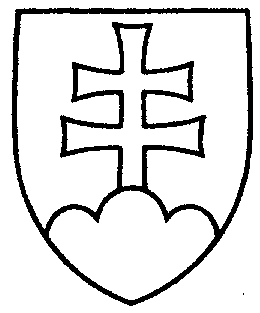 535ROZHODNUTIEPREDSEDU NÁRODNEJ RADY SLOVENSKEJ REPUBLIKYz 19. apríla 2021o pridelení návrhu zákona, podaného skupinou poslancov Národnej rady Slovenskej republiky na prerokovanie výborom Národnej rady Slovenskej republiky	N a v r h u j e m	Národnej rade Slovenskej republiky	A.  p r i d e l i ť	návrh skupiny poslancov Národnej rady Slovenskej republiky na vydanie zákona, ktorým sa mení a dopĺňa zákon č. 657/2004 Z. z. o tepelnej energetike v znení neskorších predpisov (tlač 519), doručený 16. apríla 2021	na prerokovanie	Ústavnoprávnemu výboru Národnej rady Slovenskej republiky a	Výboru Národnej rady Slovenskej republiky pre hospodárske záležitosti;	B.  u r č i ť	a) k návrhu  zákona ako gestorský Výbor Národnej rady Slovenskej republiky pre hospodárske záležitosti,	 b) lehotu na prerokovanie návrhu zákona v druhom čítaní  vo výbore 
do 11. júna 2021 a v gestorskom výbore do 14. júna 2021.Boris   K o l l á r   v. r.